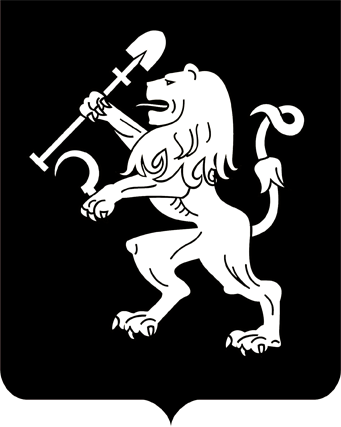 АДМИНИСТРАЦИЯ ГОРОДА КРАСНОЯРСКАПОСТАНОВЛЕНИЕО внесении изменения в постановление администрации города от 28.12.2017 № 853На основании решения городской комиссии по рассмотрению тарифов (цен) (протокол от 07.06.2019 № 18), в соответствии со статьей 17 Федерального закона от 06.10.2003 № 131-ФЗ «Об общих принципах организации местного самоуправления в Российской Федерации»,              решением Красноярского городского Совета от 22.12.2006 № 12-263            «О Порядке установления тарифов (цен) на услуги (работы) муниципальных предприятий и учреждений», руководствуясь статьями 41, 58, 59, 66 Устава города Красноярска, ПОСТАНОВЛЯЮ:1. Внести изменение в приложение 1 к постановлению администрации города от 28.12.2017 № 853 «Об утверждении тарифов (цен)              на услуги (работы), предоставляемые муниципальным автономным учреждением города Красноярска «Центр реализации социальных            проектов», дополнив строкой 14 следующего содержания:2. Настоящее постановление опубликовать в газете «Городские новости» и разместить на официальном сайте администрации города.3. Постановление вступает в силу со дня его официального опубликования.Глава города                                                                                С.В. Еремин14.06.2019№ 392№ п/пВид услуги (работы)Единицы измеренияТариф (цена) с НДС, руб.«14Предоставление торгового домикамесяц30 000,00«14Предоставление торгового домикадень1 000,00»